BALOCHISTAN PUBLIC SERVICE COMMISSION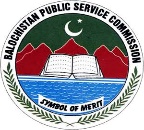            Samungli Road, Quetta Cantt.Syllabus for the post of Recovery Officer (B-17) in the Directorate General Industries of Industries & Commerce DepartmentAdvt. No. : 		10/2022Qualification: 	Master’s Degree at least in (2nd Division) in Commerce (M.Com) or equivalent qualification from a recognized University. Subjects:Financial Accounting Advanced AccountingFinancial Management Inferential StatisticsManagerial AccountingManagerial EconomicsHuman Resource ManagementCorporate Laws and Secretarial PracticesStrategic ManagementComputerized Accounting/E-CommerceNOTE:  BOOKS ALREADY RECOMMENDED BY HEC WITH EMPHASIS ON ABOVE MENTIONED SUBJECTS.